«Проводы Зимы»Звучат русские наигрыши. Выходят Скоморох и ПетрушкаСкоморох: Подходи, честной народ!Всех веселый праздник ждет!Петрушка: Подходите, торопитесь,Наши милые друзья.Отдыхайте, веселитесь.Здесь скучать никак нельзя!Скоморох: Всех на праздник приглашаем!Проводы русской зимы начинаем!Звучит веселая народная песня. Петрушка и Скоморох танцуют.Петрушка: Эх, надоела зима! Пора Весну кликать.Скоморох: А знаешь, Петрушка, зиму не проводишь - весну не встретишь!Петрушка: А я тут новость одну слышал. Что Зима уйти-то хочет, но не может!Скоморох: Как это так! Не может?! Все! Время власти Зимы подходит к концу!Петрушка: Время-то, может быть, и подходит. Весна куда-то запропастилась. Вот Зима и не может найти кандидата на свое место... Да что я буду рассказывать, давайте вместе на это посмотрим!Петрушка со Скоморохом уходят. Появляется Снеговик и Зима.Звучат фанфары.Снеговик: Указ Королевы царства льда: «Я Королева царства льда объявляю проводы Зимы. В соответствии с пунктом "е" статьи 195 Конституции Ледяной Федерации постановляю: Удовлетворить желание Зимы об уходе. И объявляю всем жителям нашего царства о приеме подходящей кандидатуры на ее место.Звучит музыка. Выходит Баба-ЯгаБаба-Яга: Здрасти! Я тут мимо шла...Случайно услышала... Зимушка, ты усе,....уходишь?!Зима: Ох,....надоело мне,...пора на отдых!Баба-Яга: Так вот! Перед тобой стоит эталон руководителя! Ну, все слезай с трона! Теперь я буду природой управлять!Зима: Всё, я готова! Прощайте, друзья мои!Снеговик: Ты что, Зима! Давай проверим ее способности. Сможет ли она управлять природой или нет?!Зима: Ну-ка, Баба-Яга, покажи нам свои способности!Баба-Яга: Я!?...Способности!?.... Да вы что! Я все умею!Снеговик: И петь умеешь?Баба-Яга: Петь?! Конечно! Я ж каждый день пою! Я только этим и занимаюся!Баба-Яга поет частушки.Посмотрите на меня,Ну, чем я не красавица?Моя девичья красаНе может не понравиться!***Расступись-ка весь народ,Девка в пляс сейчас пойдет!Прочь скорее, с дороги!Берегите ноги!Снеговик: Ты, Баба-Яга, вообще петь не умеешь! У нас любой зритель лучше тебя споет!А ну, девчонки и мальчишки,Не жалеем голосов!Приглашаем к нам на сцену!Кто частушки петь готов!?Исполнение частушек.Баба-Яга: Ну, подумаешь, спели.Зима: Баба-Яга, а какой скоро праздник, знаешь.Баба-Яга: Конечно, знаю. Масленица.Зима: А блины печь умеешь?Баба-Яга: А что там уметь? Я и вас сейчас научу.Игра «Испеки блины»Количество игроков: 2 команды по 4 человекаДополнительно: 2 импровизированные печки, 2 сковородки -теннисных ракетки, «блины» из бумаги, 2 кастрюли и 2 тарелкиЗадача участников: быстро «испечь» блины. Для этого им нужно поставить «сковородку» с бумажным «блином» в «печь», затем перевернуть его и положить на тарелку, которая стоит на стуле. Побеждает та команда, которая быстрее справится с заданием.Зима: Эх, Баба-Яга, все равно не могу я тебя взять на свое место.Баба-Яга: Аааа, у меня для вас есть один кандидат! Уж его должны вы взять!Снеговик: Ну, давай зови своего кандидата!Баба-Яга достает сотовый телефон, звонит Лешему.Баба-Яга: Але, Лешик! Я тебе тут работу нашла! Будешь управлять природой! Давай приходи на кастинг! А, да ниче делать не надо, просто споешь, и тебя сразу возьмут!Русская народная песня «Блинчики хорошие»Под конец песни выходит Леший.Леший: Ну, и как вам мой хор имени Лешего!Зима: Это что такое!?Леший: Ну как же! Я на кастинг! Управлять природой буду! Мне сказали, что спеть нужно! А я что, сам что ли петь буду! А вы что их не узнаете?! Ну как же...Это - Елена Прекрасная, это - Василиса Премудрая....Снеговик: (перебивает Лешего) Ты посмотри хитрый какой! Чтобы кастинг пройти нужно, чтобы ты сам показал, на что ты способен!Леший: Аааа! Вот как! Ладно дамы свободны. (Дети уходят)Зима (подходит к Лешему): Что-то я, Лешик, сомневаюсь в твоих способностях...Какой-то ты хиленький!Леший: Кто?! Я хиленький! Да я ого-го какой сильный!Зима: Если ты такой сильный, покажи нам, на что ты способен!Леший (демонстрирует свои мышцы): Я и так могу (берет гирю). Я и так могу! (падает и придавливает гирей ногу)Снеговик: Да, Леший, опростоволосился ты! (обращается к народу) Ну, что давайте же посмотрим, не перевелись ли на нашей земле Богатыри!А ну, мальчишки, встаньте в ряд,Будем силу проверять!Леший: Ой, ну подумаешь! Дайте мне еще один шанс, и я вам докажу какой сильный.Снеговик: Ну, ладно, давай дадим тебе еще шанс.Конкурс «Перетягивание каната»Снеговик: Ну, что Леший, не смог ты победить ребят наших. Так что ты не подходишь на эту должность.Слышится «ржание коня» и богатырская мелодияЛешй: У-уууу...уйду- ка я от вас, это, наверное, Илья Муромец из похода возвращается! А мне с ним встречаться никак нельзя!Леший уходит. Звучит песня «Вошла в избу»Зима: Ну, хоть одна достойная кандидатураЗвучит фоном песня про масленицу, едет на коне Ванька Дурак и поет песнюВанька: Здравствуйте, люди добрые! Снеговик: Да какой же это Илья Муромец! Это же Ванька ДуракЗима: Дурак не дурак, проверить надо! А то я с вами на заслуженный отдых и не попаду!Снеговик: Что ты умеешь, добрый молодец!Ванька: Да все! К примеру, на печи валяться...ну...и...Снеговик (обращается к Зиме): Может, проверим, насколько он умен? Отгадаешь наши загадки - будешь управлять природой!Ванька: Ну, коль не шутите, загадывайте мне свои загадки! Вот только один я отгадывать не буду! Мне нужны помощники!Зима: Объявляю конкурс загадок!Снеговик:Краса Жар-птица днем появляется,Ночью улетает, темноту оставляет. (Солнце)***Ой ты, Лакомка-среда!Маслена сковорода!Как повелось со старины-Едем к теще....(На блины) (Ванька отвечает на варенье)***Как на Масленой неделеИз печи блины летели!С пылу, с жару, из печи-Все румяны...(Горячи) (Ванька отвечает Холодны)***Всю зиму лежал, а весной в реку убежал (Снег) (Ванька отвечает плот)***В этот праздник, все стремятся,Долго дома не сидеть,А на ярмарку все мчатся,Представления смотреть,Выступают скоморохи,Пекут вкусные блины,Раз в году бывает праздник,В завершении зимы.(Масленица) (Ванька молчит и почесывает лоб)***Круглый, теплый и румяныйОчень вкусный со сметаной!Угощаем всех гостей,И друзей, и детей! (Блин)***Она приходит с ласкоюИ со своею сказкою.Волшебной палочкойВзмахнёт,В лесу подснежникРасцветёт. (Весна)***В голубенькой рубашкеБежит по дну овражка. (Ручеек)***Осенью летели к югу,Чтоб не встретить злую вьюгу.А весной снежок растаял,И вернулись наши стаи! (Перелетные птицы)***На лесной проталинкеВырос цветик маленький.Прячется в валежникБеленький... (Подснежник)Снеговик: Не справился ты, Ваня, с заданием! Давай посмотрим, какой ты быстрый и ловкий.Игра «Бег в мешках»Снеговик: Нет, Ваня, ты не подходишь нам. Отправляйся восвояси!Иван уходит.Зима (обращается к Снеговику): И что же нам теперь делать?!Кандидатуры кончились.Снеговик и Зима прислушиваются. Звучит музыка весныСнеговик: Слышишь, Зимушка-зима?Кто-то к нам спешит сюда.Выходят девочки Веснянки.Веснянка 1:Весна, Весна красная!Приди, Весна, с радостью,С великою милостью:Со льном высоким,С корнем глубоким,С хлебами обильными.Веснянка2:Жаворонки, жавороночки!Прилетите к нам,Принесите нам лето теплое!Солнце ясное, Весну красную.Выход Весны. Танец с Веснянками.Снеговик (обращается к зиме): Ты посмотри, матушка! Не уж-то это Весна пришла? Да какая она нарядная! Вся в цветах и румяная!Зима: Да и в правду Весна пришла! Моя младшая сестрица!Снеговик: Здравствуй, милая красавица Весна! Наконец-то ты пробудилась ото сна.Зима: Здравствуй, милая сестрица, твой черед настал трудиться. Ну, а мне пора - прощай!Весна: До свидания, старшая сестрица!Обещаю - буду я трудиться!И народу на поля, и огородыОбещаю я хорошую погоду.Ведь пословица живет: "День весенний кормит год"Зима: За то, что обычаи старины помните да играете мои веселые проводы, дарю вам Масленицу. Она вас напоит, накормит и развеселит. А я говорю вам до свидания!Зима уходит. Звенят колокольчики. Входит МасленицаВесна: Здравствуй, дорогая гостья Масленица! Как мы рады тебя видеть! Каждый год ожидаем мы тебя с нетерпением.Масленица: Здравствуйте, гости дорогие! С вами я всегда рада повеселиться на празднике проводов зимы холодной, встречи весны ясной! Встречают меня испокон века сытостью и довольством. Ведь я знаменую праздник хозяйственного изобилия. Чем богаче Масленицу отпразднуете - тем богаче год будет.Весна: Покажем Масленице наш танец дружный.Исполняется танецМасленица: Ой, было, давно это было. Да и по сей день осталось. Добры молодцы собирались на площади силой своей померяться да затеять кулачные бои, а то и посмотреть на петушиные бои. Приглашаем самых сильных посостязаться.Игра «Петушиный бой»Выходят Скоморох и ПетрушкаПетрушка: Ай да Масленица-веселуха! Всех рассмешила да позабавила!Скоморох: В старину на площади ставили высокий столб. А наверху всякие призы вешали: петух в клетке, сапоги и другой дорогой товар. Многие смельчаки пытались на него взобраться. Кто добирался доверху, получал богатый приз. А уж, сколько зевак собиралось - видимо-невидимо!Петрушка: Кто из вас самый смелый и ловкий? Выходи, прояви сноровку!Игра «Ходьба по канату»В игре участвует один человек. На площадке лежит длинный канат, на конце каната-приз. Нужно пройти по канату с завязанными глазами, ни разу не оступившись. Кто дойдет до конца, тот и получает приз.Петрушка: Ну а какая же Масленица без песен и русского хоровода!
Выходи, не ленись,
Поиграй, повеселись!Игра - хороводВесна:Пришло время с Масленицей проститьсяИ друг другу повинитьсяВсе обиды и ссоры простить,Чтоб красиво и честно зажить.Масленица: Молодцы! Хорошую встречу и добрые проводы вы мне приготовили. Вот и пришла пора проститься с вами.Порадовали вы меня, мое сердце!Петрушка:
А теперь, детвора, всем на улицу пора:
Веселье продолжать да чучело сжигать.Выходят все на улицу,Скоморох: Чучело с зимы сжигаемИ весну мы закликаем.Солнце ярче засветиК нам весну поторопи!Сжигают чучело, пьют чай с блинамиМасленица: Дорогие гости! С весной вас, с весенними праздниками, с солнечным теплом и весельем. Желаем вам всегда хранить в сердце красоту народных русских традиций, радость души, которая всегда была свойственна русскому человеку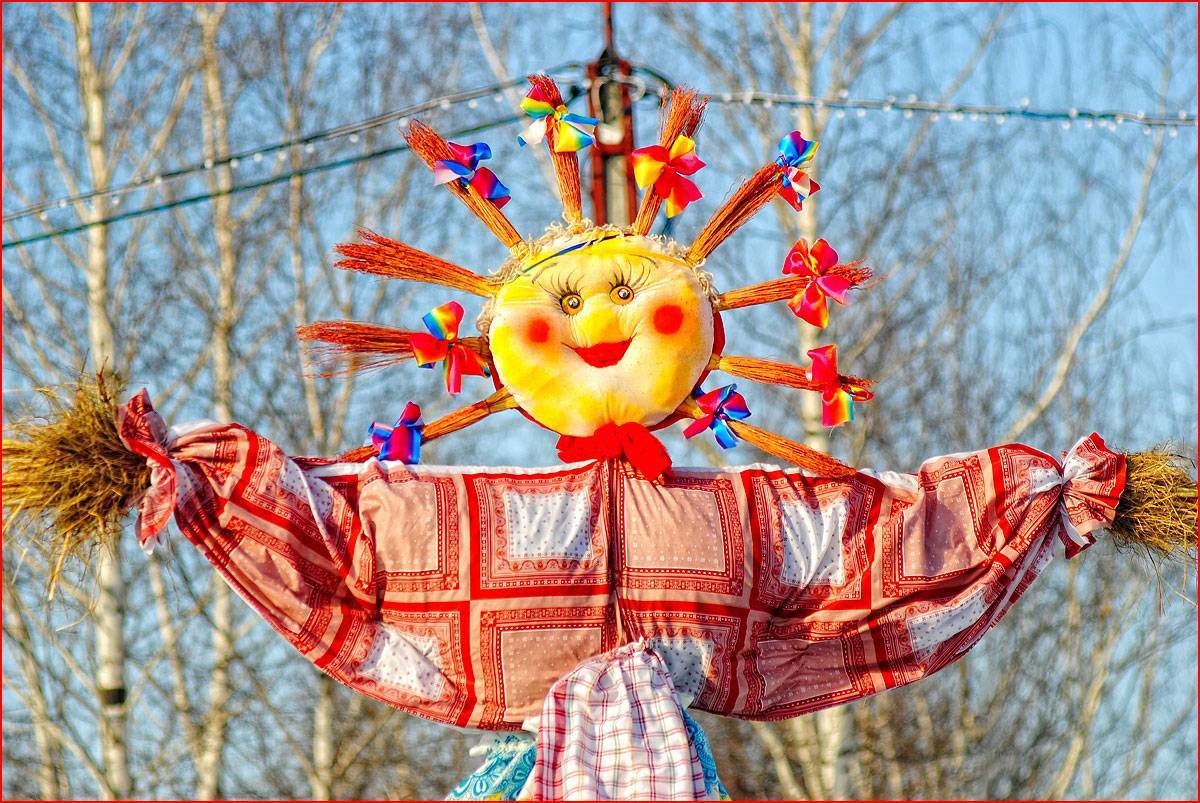 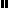 